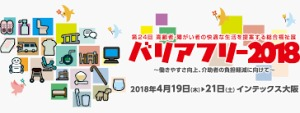 日　　時：平成30年4月19日（木）　　14：30～15：30場　　所：インテックス大阪　1号館　ワークショップ第3会場内　　容：「認知症予防のための運動（コグニサイズ）」       　運動と認知課題（計算、しりとりなど）を組み合わせた、認知症予防を目的とした取り組みの　　                 総称を表した造語です。運動で体の健康を促すと同時に、脳の活動を活発にする　機会を増や し、認知症の発症を遅延させることです(長寿医療研修センターHPより抜粋)　　　　　　　 　　　　楽しみながらコグニサイズしてみましょう。お待ちしています。　　講　　師：　（一社）ヘルスケア人材教育協会 顧問　重松　義成　氏申込方法：下記に必要事項記入の上FAXまたはメール、郵送でお申し込み下さい。この研修では決定通知書は郵送しませんので、研修当日第3会場まで直接お越しください。事前申し込みFAX　06-6766-3632【問い合わせ先】公益社団法人大阪介護福祉士会　事務局〒542-0012　大阪市中央区谷町7-4-15電話：06-6766-3633　　FAX：06-6766-3632E-MAIL info@kaigo-osaka.jpお名前(ﾌﾘｶﾞﾅも記入ください)　　　　　　　　　　　　　　　　　　     　　　　（　会員　　一般　　学生　）連絡先※日中連絡のつく電話番号職場名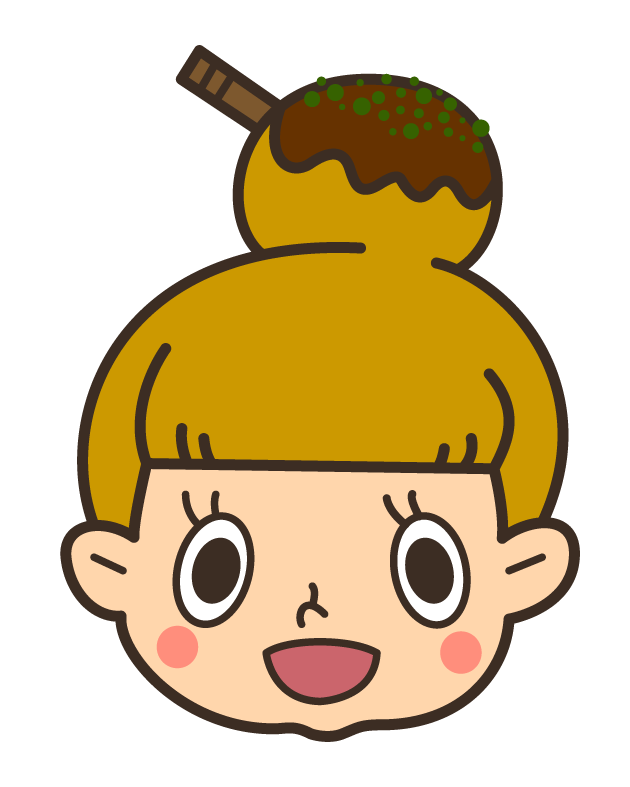 